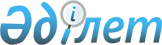 О признании утратившими силу некоторых нормативных правовых постановлений акимата Шардаринского районаПостановление акимата Шардаринского района Южно-Казахстанской области от 29 апреля 2016 года № 206      В соответствии с пунктом 8 статьи 37 Закона Республики Казахстан от 23 января 2001 года "О местном государственном управлении и самоуправлении в Республике Казахстан" и статьей 27 Закона Республики Казахстан от 6 апреля 2016 года "О правовых актах", акимат Шардаринского района ПОСТАНОВЛЯЕТ:

      1. Признать утратившими силу некоторые нормативные правовые постановления акимата Шардаринского района, согласно приложению к настоящему постановлению.

      2. Контроль за исполнением настоящего постановления возложить на руководителя аппарата акима района Анашбекова Т.

 Перечень некоторые нормативные правовые постановления акимата
Шардаринского района утративших силу      1. Постановление акимата Шардаринского района от 28 сентября 2012 года № 458 "Об установлении квоты рабочих мест" (зарегистрировано в Реестре государственной регистрации нормативных правовых актов № 2119, опубликовано в газете "Шартарап-Шарайна" 9 ноября 2012 года № 48 (500));

      2. Постановление акимата Шардаринского района от 23 декабря 2014 года № 535 "Об установлении квоты рабочих мест для инвалидов в размере трех процентов от общей численности рабочих мест", (зарегистрировано в Реестре государственной регистрации нормативных правовых актов № 2961, опубликовано в газете "Шартарап-Шарайна" 13 февраля 2015 года № 6 (619));

      3. Постановление акимата Шардаринского района от 8 января 2015 года № 3 "О переименовании государственных учреждений аппаратов акима города Шардара, сельских округов Шардаринского района и утверждении их положений" (зарегистрировано в Реестре государственной регистрации нормативных правовых актов № 2996, опубликовано в газете "Шартарап-Шарайна" 6 февраля 2015 года № 5 (618));

      4. Постановление акимата Шардаринского района от 19 января 2015 года № 18 "Об утверждении Положения о государственном учреждении "Отдел ветеринарии Шардаринского района" акимата Шардаринского района" (зарегистрировано в Реестре государственной регистрации нормативных правовых актов № 3008, опубликовано в газете "Шартарап-Шарайна" 13 февраля 2015 года № 6 (619));

      5. Постановление акимата Шардаринского района от 9 февраля 2015 года № 63 "Об утверждении Положения о государственном учреждении "Отдел занятости и социальных программ Шардаринского района" акимата Шардаринского района" (зарегистрировано в Реестре государственной регистрации нормативных правовых актов № 3023, опубликовано в газете "Шартарап-Шарайна" 20 февраля 2015 года № 7-8 (620));

      6. Постановление акимата Шардаринского района 12 марта 2015 года № 115 "О внесении дополнении в постановление акимата Шардаринского района от 8 января 2015 года №3 "О переименовании государственных учреждений аппаратов акима города Шардара, сельских округов Шардаринского района и утверждении их положений" (зарегистрировано в Реестре государственной регистрации нормативных правовых актов № 3113, опубликовано в газете "Шартарап-Шарайна" 17 апреля 2015 года № 16-17-18 (627));

      7. Постановление акимата Шардаринского района от 14 мая 2015 года № 204 "О внесении изменение в постановление акимата Шардаринского района от 19 января 2015 года № 18 "Об утверждении положения о государственном учреждении "Отдел ветеринарии Шардаринского района" акимата Шардаринского района" (зарегистрировано в Реестре государственной регистрации нормативных правовых актов № 3192, опубликовано в газете "Шартарап-Шарайна" 26 июня 2015 года № 27 (636));

      8. Постановление акимата Шардаринского района от 29 сентября 2015 года № 394 "О внесении дополнений в постановление акимата Шардаринского района от 8 января 2015 года № 3 "О переименовании государственных учреждений аппаратов акима города Шардара, сельских округов Шардаринского района и утверждении их положений" (зарегистрировано в Реестре государственной регистрации нормативных правовых актов № 3367, опубликовано в газете "Шартарап-Шарайна" 23 октября 2015 года № 46 (653));

      9. Постановление акимата Шардаринского района от 5 января 2016 года № 1 "Об установлении дополнительного перечня лиц, относящихся к целевым группам населения на 2016 год" (зарегистрировано в Реестре государственной регистрации нормативных правовых актов № 3523, опубликовано в газете "Шартарап-Шарайна" 22 января 2016 года № 5 (666));

      10. Постановление акимата Шардаринского района от 29 января 2016 года № 39 "Об организации и объемах общественных работ за счет средств местного бюджета в 2016 году" (зарегистрировано в Реестре государственной регистрации нормативных правовых актов № 3596, опубликовано в газете "Шартарап-Шарайна" 19 февраля 2016 года № 10 (671));

      11. Постановление акимата Шардаринского района от 23 февраля 2016 года № 74 "О внесении изменений и дополнений в постановление акимата Шардаринского района от 8 января 2015 года № 3 "О переименовании государственных учреждений аппаратов акима города Шардара, сельских округов Шардаринского района и утверждении их положений" (зарегистрировано в Реестре государственной регистрации нормативных правовых актов № 3625, опубликовано в газете "Шартарап-Шарайна" 18 марта 2016 года № 14 (675));


					© 2012. РГП на ПХВ «Институт законодательства и правовой информации Республики Казахстан» Министерства юстиции Республики Казахстан
				
      Аким района

А.Абдуллаев
Приложение к постановлению
акимата Шардаринского района от
29 апреля 2016 года № 206